Chili Spiked Shrimp with Pesto Marinated Potatoes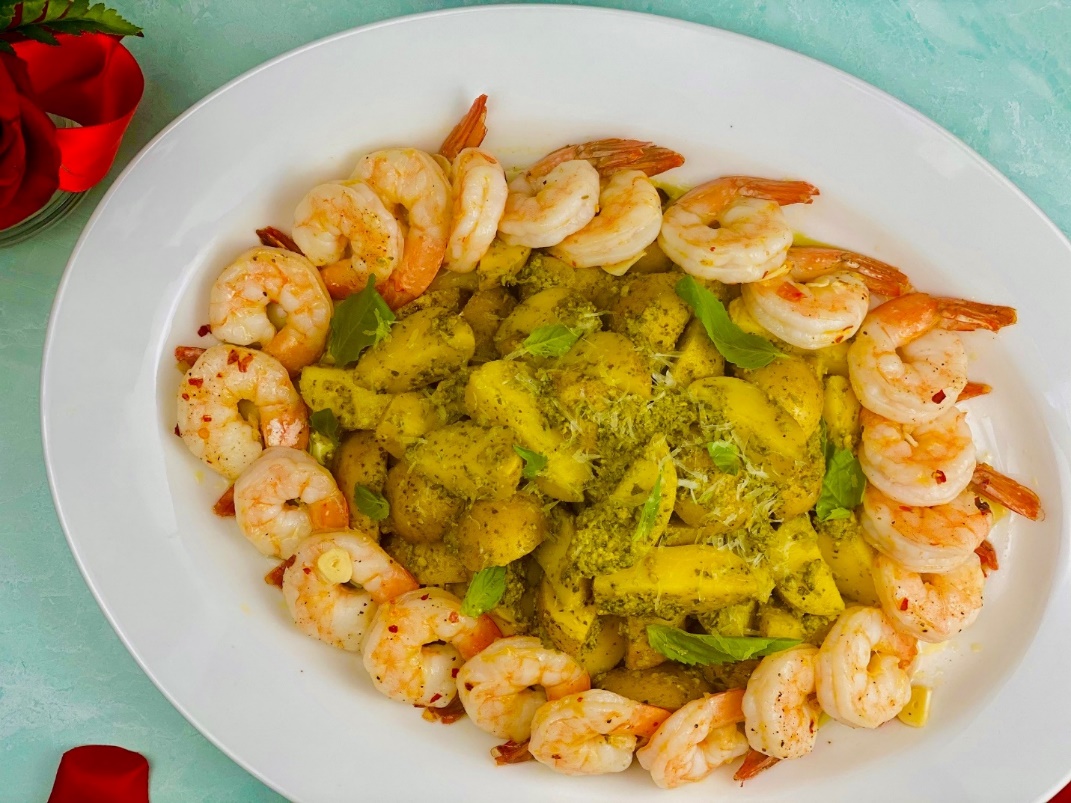 Description:  Plump and tender shrimp, sauteed in chili flakes and garlic served with creamy yellow potatoes that have been tossed in basil pesto.Servings: 4Preparation Time: 10 minutesCooking Time: 25 minutesTotal Time: 35 minutesPotato Type: Yellow Potatoes Course : EntreeIngredientsFor the Pesto Potatoes:1.5 lbs. (680g)		Yellow Potatoes, cut in quarters6 cups (1440ml)		Cold Water2 teaspoons (4g)		Sea Salt5 each (25g)		Garlic Cloves, peeled½ each			Lemon6 ounces (170g)		Prepared Basil PestoFor the Shrimp:1 lbs. (453g)		21/25 Jumbo Shrimp, peeled and deveined1 tablespoon (15ml)	Olive Oil½ teaspoon (1g)		Crushed Red Chili Flakes3 each (15g)		Garlic Cloves, peeled and sliced thinGarnish:¼ cup (8g)			Fresh Basil Leaves, picked¼ cup (4g)			Parmesan Cheese, gratedPreparationTo prepare the potatoes, place the potatoes in a large pot and cover with water.  To the water add the salt, garlic cloves, and lemon.  Place the pot over medium-high heat and bring to a boil.  Reduce the heat to a simmer and cook the potatoes for 20-25 minutes or until they are fork-tender.  Drain the potatoes, discard the lemon and garlic.  Transfer the potatoes to a bowl and toss together with the pesto.  Keep the potatoes warm until ready to serve.To prepare the shrimp, clean the shrimp if it has not already been done. In a large nonstick pan, heat the olive oil over medium-high heat.  Add the chilies and garlic. Allow the aromatics to cook for about a minute before adding the shrimp. Once cooked the shrimp will become opaque, this will take about 3-5 minutes.To plate arrange the potatoes in the center of a serving platter. Place the shrimp around the perimeter of the potatoes and serve right away. Enjoy.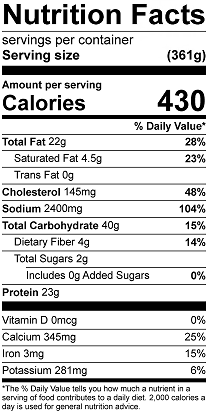 Vitamin C: 13.9mg